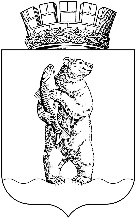    АДМИНИСТРАЦИЯ      ГОРОДСКОГО ОКРУГА АНАДЫРЬ      ПОСТАНОВЛЕНИЕОт 19.11.2021                                                                                                        № 829О проведении на территории городского округа Анадырь месячника безопасности на водных объектах в осенне-зимнем периоде и периоде весеннего межсезонья 2021-2022 годов В соответствии с Федеральными законами от 21 декабря 1994 года № 68-ФЗ «О защите населения и территорий от чрезвычайных ситуаций природного и техногенного характера», от 6 октября 2003 года № 131-ФЗ «Об общих принципах организации местного самоуправления в Российской Федерации», Постановлением Правительства Чукотского автономного округа от 3 июня 2014 года № 313 «Об утверждении Правил охраны жизни людей на водных объектах в Чукотском автономном округе», во исполнение протокольного решения заседания Комиссии по предупреждению и ликвидации чрезвычайных ситуаций и обеспечению пожарной безопасности городского округа Анадырь от 12 ноября 2021 года № 5, в целях повышения эффективности профилактической работы с населением и предельной минимизации несчастных случаев, травматизма и гибели людей на водных объектах,ПОСТАНОВЛЯЮ:Провести на территории городского округа Анадырь в период с 15 ноября 2021 года по 31 мая 2022 года месячник безопасности на водных объектах в осенне-зимнем периоде и периоде весеннего межсезонья 2021-2022 годов. Утвердить прилагаемый План проведения на территории городского округа Анадырь месячника безопасности на водных объектах в осенне-зимнем периоде и периоде весеннего межсезонья 2021-2022 годов (далее – План). Должностным лицам Администрации городского округа Анадырь, ответственным за выполнение мероприятий Плана, при необходимости совместно с сотрудниками Центра государственной инспекции маломерных судов  Главного  управления  МЧС  России  по  Чукотскому автономному округу (далее – сотрудники ЦГИМС ГУ МЧС России по ЧАО) (по согласованию):1)  осуществлять  мониторинг обстановки, складывающейся в условиях возрастания опасности и рисков проваливания под лёд людей и техники;2)  определить  места  наибольшей  вероятности  несанкционированного выхода  людей  и  (или) выезда техники на неокрепшую ледовую поверхность водных объектов, расположенных в пределах административных границ городского округа Анадырь и оборудовать эти места предупреждающими знаками об опасностях, с обеспечением постоянного контроля за их целостностью;3)  уточнить  План  взаимодействия  сил  и  средств  городского  округа Анадырь по обеспечению безопасности людей на водных объектах;4)   организовать работу профилактической направленности в виде бесед и инструктажей с персоналом муниципальных учреждений и организаций по соблюдению правил безопасности на водных объектах, в том числе в осенне-зимнем периоде и периоде весеннего межсезонья 2021-2022 годов и возможных последствиях, наступающих при нарушении этих правил; 5) организовать в образовательных учреждениях городского округа Анадырь проведение тематических занятий и бесед с детьми всех возрастных групп по соблюдению правил безопасного поведения на водных объектах с приглашением для выступлений сотрудников ЦГИМС ГУ МЧС России по ЧАО (по согласованию);6) разместить на официальном информационно-правовом ресурсе городского округа Анадырь www.novomariinsk.ru агитационные материалы (памятки, инструкции) и организовать информирование населения о правилах поведения на водных объектах через местные СМИ, социальные сети и мессенджеры с приглашением для выступлений сотрудников ЦГИМС  ГУ МЧС России по ЧАО (по согласованию);7)   осуществлять  постоянную  связь  и  информационный  обмен с единой дежурно-диспетчерской службой городского округа Анадырь и Анадырского муниципального района;8) организовать  на  сходах  жителей села Тавайваам проведение профилактических бесед о необходимости соблюдения правил и мер безопасности на воде, в том числе в осенне-зимнем периоде и периоде весеннего межсезонья 2021-2022 годов, а также недопущении случаев бесконтрольного оставления детей вблизи водных объектов.Рекомендовать руководителям предприятий и организаций, входящих в состав Анадырского городского звена Чукотской окружной подсистемы единой государственной системы предупреждения и ликвидации чрезвычайных ситуаций, ответственным за выполнение мероприятий Плана в части касающейся:уточнить Планы действий объектов по предупреждению и ликвидации чрезвычайных ситуаций, другие планирующие документы по данному направлению деятельности;организовать на местах работу профилактической направленности в виде бесед и инструктажей с персоналом объектов о необходимости соблюдения правил поведения на водных объектах и возможных последствиях, наступающих при нарушении этих правил, с приглашением для выступлений сотрудников ЦГИМС ГУ МЧС России по ЧАО (по согласованию);организовать размещение на информационных стендах в подъездах многоквартирных домов агитационных материалов (памяток) о необходимости соблюдения правил безопасности на водных объектах; обеспечить постоянную связь и обмен информацией между оперативными дежурными, дежурно-диспетчерскими и диспетчерскими службами объектов с единой дежурно-диспетчерской службой городского округа Анадырь и Анадырского муниципального района;при осуществлении хозяйственной или иной деятельности, связанной с использованием прибрежной зоны (береговой полосы) или непосредственно водного объекта, не допускать нахождение на подведомственных территориях посторонних лиц и техники;организовать взаимодействие с дорожными службами, органами инспектирования, контроля и профилактики нарушений на водных объектах (ледовых переправах), с целью минимизации рисков возникновения несчастных случаев, травматизма и гибели людей;в период проведения на территории городского округа Анадырь мероприятий месячника безопасности на водных объектах строго соблюдать все необходимые санитарно-эпидемиологические требования, с учетом введенного на территории Чукотского автономного округа режима «ПОВЫШЕННАЯ ГОТОВНОСТЬ», из-за угрозы распространения коронавирусной инфекции (2019-nCoV).Настоящее постановление опубликовать в газете «Крайний Север» и разместить на официальном информационно-правовом сайте городского округа Анадырь www.novomariinsk.ru.Настоящее   постановление   вступает  в  силу  с  момента  его официального опубликования.Контроль за исполнением настоящего постановления возложить на Первого заместителя Главы Администрации городского округа Анадырь Спицына С.Б.Глава Администрации						                     Л.А. НиколаевУТВЕРЖДЕНПостановлением Администрациигородского округа Анадырь от 19.11.2021 г. № 829ПЛАНпроведения месячника безопасности на водных объектах в осенне-зимнем периоде и периоде весеннего межсезонья 2021-2022 годов на территории городского округа Анадырь с 15 ноября 2021 года по 31 мая 2022 года   Примечание: Перечень мероприятий в настоящем Плане не является исчерпывающим. В период проведения месячника безопасности на водных объектах в осенне-зимнем периоде и периоде весеннего  межсезонья 2021-2022 г.г. на территории городского округа Анадырь с 15 ноября 2021 года по 31 мая 2022 года, в зависимости от складывающейся обстановки, могут быть приняты дополнительные и превентивные меры, направленные на усиление контроля по обеспечению предельной минимизации травматизма и потерь на водных объектах, а также на предупреждение и ликвидацию ЧС, обусловленных нарушениями правил и мер безопасности на водных объектах. № п/пНаименование мероприятийСрокисполне-нияИсполнители12341.Проведение заседания Комиссии по чрезвычайным ситуациям и обеспечению пожарной безопасности городского округа Анадырь (далее – КЧС и ПБ г.о. Анадырь) по вопросу обеспечения комплексной безопасности людей на водных объектах в осенне-зимнем периоде и периоде весеннего межсезонья 2021-2022 годов (далее – ОЗП и ПВМ) с 15 ноября 2021 г. по 31 мая 2022 г.До  15.11.2021годаКомиссия по чрезвычайным ситуациям и обеспечению пожарной безопасности городского округа Анадырь (далее – КЧС и ПБ г.о. Анадырь)2.Организация мониторинга обстановки, складывающейся в условиях возрастания опасности и рисков проваливания под лёд людей и техники и определение мест, где имеется наибольшая вероятность выхода людей и выезда техники на неокрепшую ледовую поверхность водных объектов в административных границах городского округа АнадырьВ период формирова-ния ледостава и официаль-ного открытия ледовой переправы через Анадырский лиманОтдел военно-мобилизационной работы, ГО и ЧС Администрации городского округа Анадырь (далее ОВМР, ГО и ЧС Администрации); Центр государственной инспекции маломерных судов Главного управления МЧС России по Чукотскому автономному округу (далее – ЦГИМС ГУ МЧС России по ЧАО) (по согласованию)3.Уточнение (корректировка) Плана взаимодействия сил и средств городского округа Анадырь по обеспечению безопасности людей на водных объектах в административных границах городского округа АнадырьДо 15.11.2021годаОВМР, ГО и ЧС Администрации4.Уточнение (корректировка) объектовых Планов действий по предупреждению и ликвидации чрезвычайных ситуаций организаций, расположенных и осуществляющих свою деятельность на территории городского округа АнадырьДо 15.11.2021годаРуководители предприятий, организаций (объектов экономики) 5.Организация информирования населения в городском округе Анадырь о мерах по соблюдению правил и мер безопасности на водных объектах в ОЗП и ПВМ 2021-2022, в условиях повышения угрозы возникновения несчастных случаев,  связанных  с нарушением этих правил и мерВ течение ОЗП и ПВМ 2021-2022годовОВМР, ГО и ЧС Администрации, ЦГИМС ГУ МЧС России по ЧАО,  (по согласованию), Муниципальное казенное учреждение городского округа Анадырь «Управление делами и архив городского округа Анадырь» (далее – Управление делами; 6.Установка запрещающих знаков об опасности выхода в акваторию водного объектаДо 15.11.2021годаУправление промышленности и сельскохозяйственной политики Администрации городского округа Анадырь (далее - Управление промышленности Администрации) совместно с ООО «Анадырская транспортная компания» (далее ООО «АТК»)    (по согласованию)7.Проведение регулярных рейдов по обследованию  целостности предупреждающих знаков безопасности о запрете выхода людей и выезда техники в акваторию водного объектаВ течение ОЗП и ПВМ      2021-2022годовУправление промышленности Администрации совместно с ООО «АТК» (по согласованию)8.Организация распространения агитационных материалов среди населения в городском округе Анадырь с информацией о правилах поведения людей при нахождении на водных объектах в зимнем и межсезонных периодах и возможных негативных последствиях, наступающих в следствии нарушения этих правилВ течение ОЗП и ПВМ   2021-2022годовОВМР, ГО и ЧС Администрации, совместно с отделом по связям с общественностью Управления делами, с привлечением средств массовой информации, ГТРК «Чукотка» и сотрудников ЦГИМС ГУ МЧС России по ЧАО для выступлений в СМИ  (по согласованию) 9.Проведение всестороннего анализа по каждому случаю нарушения правил безопасности (несчастного случая) на водных объектах с доведением информации до населения через интернет ресурсы и местные средства массовой информацииВ течение ОЗП и ПВМ   2021-2022годовОВМР, ГО и ЧС Администрации совместно с отделом по связям с общественностью Управления делами, ЦГИМС МЧС России по ЧАО», ГТРК «Чукотка»(по согласованию)10.Распространение в образовательных учреждениях городского округа Анадырь памяток и демонстрация видеороликов о соблюдении правил и мер безопасности на водных объектах В течение ОЗП и ПВМ   2021-2022годовОВМР, ГО и ЧС Администрации, Управление по социальной политике Администрации городского округа Анадырь (руководители муниципальных образовательных учреждений городского округа Анадырь) 11.Организация проведения бесед и лекций с учащимися образовательных учреждениях по правилам поведения на водных объектах (открытых водоёмах) в ОЗП и ПВМ и оказания помощи утопающему и первой медицинской помощи пострадавшим с приглашением для выступлений сотрудников ЦГИМС ГУ МЧС России по ЧАО, ГБУЗ Чукотская окружная больницаВ течении ОЗП и ПВМ   2021-2022годовУправление по социальной политике Администрации городского округа Анадырь;ЦГИМС ГУ МЧС России по ЧАО, ГБУЗ Чукотская окружная больница (по предварительному согласованию)12.Организация бесед и инструктажей с персоналом организаций и учреждений по правилам поведения и мерам безопасности на водных объектах в  ОЗП и ПВМ и возможных последствиях, наступающих при нарушении этих мер и правил, с приглашением для выступлений (по предварительному согласованию)  сотрудников ЦГИМС МЧС России по ЧАОЕжемесячно в течение всего  ОЗП и ПВМ  2021-2022годовРуководители предприятий, организацийи учреждений, осуществляющих деятельность на территории городского округа Анадырь  13.Организация и обеспечение взаимодействия по оперативной готовности сил и средств,  предназначенных для поиска и спасения людей на водных объектах в зоне ответственности этих сил и средствПостоянноРуководители органов управления и сил Анадырского городского звена Чукотской окружной подсистемы единой государственной системы предупреждения и ликвидации чрезвычайных ситуаций14.Участие в рейдах, проводимых органами контроля и надзора на транспорте,  по патрулированию участков наиболее вероятного выхода людей в акваторию реки Казачки и массового выхода людей (выезда техники) на ледовую поверхность Анадырского лимана в период формирования ледостава и до официального открытия ледовой переправы город Анадырь – городское поселение Угольные Копи   В течение  ОЗП и ПВМ  2021-2022годовОВМР, ГО и ЧС Администрации; МО МВД России «Анадырский», ГИМС ГУ МЧС России по ЧАО(по согласованию)15.Обеспечение постоянной связи и обмена информацией между оперативно-дежурными и дежурно-диспетчерскими службами организаций, предприятий с объединённой дежурно-диспетчерской службой Анадырского муниципального района и городского округа АнадырьПостоянноРуководители органов управления и сил Анадырского городского звена Чукотской окружной подсистемы единой государственной системы предупреждения и ликвидации чрезвычайных ситуаций16.Организация размещения агитационных материалов (памяток) о мерах безопасности на водных объектах на информационных стендах в подъездах многоквартирных жилых домов городского округа АнадырьВ течение  ОЗП и ПВМ  2021-2022годовОВМР, ГО и ЧС Администрации;ООО «ЧукотЖилСервис», ООО «ЖилДом»(по согласованию)17.Организация на сходах жителей села Тавайваам периодического проведения дополнительных бесед и инструктажей по соблюдению требований и правил безопасности на воде в осенне-зимний период и исключению случаев бесконтрольного оставления детей вблизи водных объектов (водоёмов), с приглашением (по предварительному согласованию) для выступления перед населением сотрудников ЦГИМС ГУ МЧС России по ЧАОВ течение  ОЗП и ПВМ  2021-2022годовЗаместитель Главы Администрации городского округа Анадырь по делам коренных малочисленных народов; ЦГИМС ГУ МЧС России по ЧАО (по согласованию)18Организация взаимодействия с органами инспектирования, патрулирования, контроля и профилактики нарушений на водных объектах (ледовых переправах) в осенне-зимнем периоде, с целью минимизации рисков возникновения несчастных случаев, травматизма и гибели людейВ течение ОЗП и ПВМ  2021-2022годовОВМР, ГО и ЧС Администрации совместно с МО МВД России «Анадырский», ЦГИМС ГУ МЧС России по ЧАО (по согласованию)19.Обобщение информации о ходе реализации плана и предоставление информации в ГУ МЧС России по Чукотскому автономному округу Ежене-дельно, в течение всего периода ОЗП и ПВМ 2021-2022годов ОВМР, ГО и ЧС Администрации городского округа Анадырь